CAIS AM GOFRESTRU SEFYDLIAD BUSNES BWYD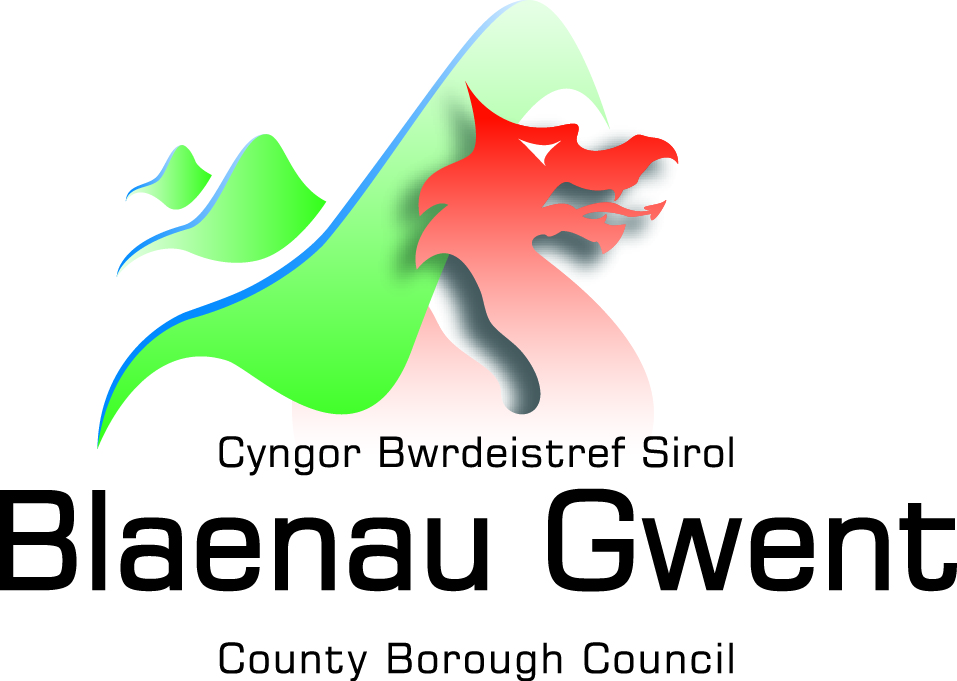 (Rheoliad (EC) Rhif 852/2004 ar Lanweithdra Bwydydd, Erthygl 6(2))Dylai gweithredwyr busnesau bwyd lenwi'r ffurflen hon yng nghyswllt sefydliadau busnes bwyd newydd a'i hanfon at yr awdurdod bwyd perthnasol 28 diwrnod cyn dechrau gweithrediadau bwyd. Ar sail y gweithgareddau a wneir, mae angen i rai sefydliadau busnes bwyd gael eu cymeradwyo yn hytrach na chofrestru. Os ydych yn ansicr os byddai angen i unrhyw agwedd o'ch gweithrediadau bwyd gael eu cymeradwyo, cysylltwch â (yr Awdurdod Bwyd) i gael canllawiau os gwelwch yn dda.*Lle mae'r busnes bwyd yn gwmni cyfyngedig neu bartneriaeth, mae'n rhaid i'r person yma fod wedi ei awdurdodi'n gyfreithol i weithredu ar ran y gweithredydd busnes bwyd.YN DILYN CYFLWYNO'R FFURFLEN HON, MAE'N RHAID I WEITHREDWYR BUSNES BWYD HYSBYSU'R AWDURDOD BWYD AM UNRHYW NEWID SYLWEDDOL MEWN GWEITHGAREDDAU I'R GWEITHGAREDDAU UCHOD (YN CYNNWYS CAU) I'R AWDURDOD BWYD A DYLAI WNEUD HYNNY O FEWN 28 DIWRNOD O'R NEWID(IADAU) ddigwydd.Cyfeiriad i lenwi'r ffurflen ar ôl ei llenwi: Tîm Masnachol, Gwasanaeth Diogelu'r Cyhoedd, Cyngor Bwrdeisdref Sirol Blaenau Gwent, Canolfan Ddinesig, Glynebwy, NP23 6XB.Manylion cyswllt arall: Ffôn (01495) 357813. E-bost: ehcnet@blaenau-gwent.gov.ukCyfeiriad y sefydliad (neu gyfeiriad lle cedwir sefydliad symudol):Cyfeiriad y sefydliad (neu gyfeiriad lle cedwir sefydliad symudol):Cyfeiriad y sefydliad (neu gyfeiriad lle cedwir sefydliad symudol):Cyfeiriad y sefydliad (neu gyfeiriad lle cedwir sefydliad symudol):Cyfeiriad y sefydliad (neu gyfeiriad lle cedwir sefydliad symudol):Cyfeiriad y sefydliad (neu gyfeiriad lle cedwir sefydliad symudol):Cyfeiriad y sefydliad (neu gyfeiriad lle cedwir sefydliad symudol):Cyfeiriad y sefydliad (neu gyfeiriad lle cedwir sefydliad symudol):Cyfeiriad y sefydliad (neu gyfeiriad lle cedwir sefydliad symudol):Cod Post:    Rhif Ffôn: Rhif Ffôn:2.  Enw'r busnes bwyd (enw masnachu):2.  Enw'r busnes bwyd (enw masnachu):2.  Enw'r busnes bwyd (enw masnachu):2.  Enw'r busnes bwyd (enw masnachu):2.  Enw'r busnes bwyd (enw masnachu):2.  Enw'r busnes bwyd (enw masnachu):2.  Enw'r busnes bwyd (enw masnachu):2.  Enw'r busnes bwyd (enw masnachu):2.  Enw'r busnes bwyd (enw masnachu):3.  Enw(au) llawn gweithredydd  busnes bwyd (Perchennog/Perchnogion):3.  Enw(au) llawn gweithredydd  busnes bwyd (Perchennog/Perchnogion):3.  Enw(au) llawn gweithredydd  busnes bwyd (Perchennog/Perchnogion):3.  Enw(au) llawn gweithredydd  busnes bwyd (Perchennog/Perchnogion):3.  Enw(au) llawn gweithredydd  busnes bwyd (Perchennog/Perchnogion):3.  Enw(au) llawn gweithredydd  busnes bwyd (Perchennog/Perchnogion):3.  Enw(au) llawn gweithredydd  busnes bwyd (Perchennog/Perchnogion):3.  Enw(au) llawn gweithredydd  busnes bwyd (Perchennog/Perchnogion):3.  Enw(au) llawn gweithredydd  busnes bwyd (Perchennog/Perchnogion):4.  Cyfeiriad gweithredydd y busnes bwyd:4.  Cyfeiriad gweithredydd y busnes bwyd:4.  Cyfeiriad gweithredydd y busnes bwyd:4.  Cyfeiriad gweithredydd y busnes bwyd:4.  Cyfeiriad gweithredydd y busnes bwyd:4.  Cyfeiriad gweithredydd y busnes bwyd:4.  Cyfeiriad gweithredydd y busnes bwyd:4.  Cyfeiriad gweithredydd y busnes bwyd:4.  Cyfeiriad gweithredydd y busnes bwyd:Cod Post:   Rhif Ffôn:Rhif Ffôn:E-bost:5. Math o fusnes bwyd (Ticiwch BOB bocs sy'n berthnasol):5. Math o fusnes bwyd (Ticiwch BOB bocs sy'n berthnasol):5. Math o fusnes bwyd (Ticiwch BOB bocs sy'n berthnasol):5. Math o fusnes bwyd (Ticiwch BOB bocs sy'n berthnasol):5. Math o fusnes bwyd (Ticiwch BOB bocs sy'n berthnasol):5. Math o fusnes bwyd (Ticiwch BOB bocs sy'n berthnasol):5. Math o fusnes bwyd (Ticiwch BOB bocs sy'n berthnasol):5. Math o fusnes bwyd (Ticiwch BOB bocs sy'n berthnasol):5. Math o fusnes bwyd (Ticiwch BOB bocs sy'n berthnasol):Bwyty/ffreutur/cegin staff	□	Ysbyty/cartref preswyl/ysgol	□Manwerthwr (yn cynnwys siop fferm)	□	Dosbarthu/warws	□Bwyty/caffe/snac bar	□	Cynhyrchu/prosesu bwyd	□Marchnad/Stondin marchnad	□	Mewnforiwr	□Siop tecawê	□	Arlwyo	□Gwesty/tafarn/tai llety	□	Paciwr	□Tŷ preifat ar gyfer busnes bwyd	□	Sefydliad symudol e.e. fan hufen iâ	□Cyfanwerthu/talu a chludo	□	Cynhyrchydd sylfaenol (e.e. âr, da byw)	□Brocer bwyd	□Arall (rhowch fanylion os gwelwch yn dda)___________________________________________________________________________________________Bwyty/ffreutur/cegin staff	□	Ysbyty/cartref preswyl/ysgol	□Manwerthwr (yn cynnwys siop fferm)	□	Dosbarthu/warws	□Bwyty/caffe/snac bar	□	Cynhyrchu/prosesu bwyd	□Marchnad/Stondin marchnad	□	Mewnforiwr	□Siop tecawê	□	Arlwyo	□Gwesty/tafarn/tai llety	□	Paciwr	□Tŷ preifat ar gyfer busnes bwyd	□	Sefydliad symudol e.e. fan hufen iâ	□Cyfanwerthu/talu a chludo	□	Cynhyrchydd sylfaenol (e.e. âr, da byw)	□Brocer bwyd	□Arall (rhowch fanylion os gwelwch yn dda)___________________________________________________________________________________________Bwyty/ffreutur/cegin staff	□	Ysbyty/cartref preswyl/ysgol	□Manwerthwr (yn cynnwys siop fferm)	□	Dosbarthu/warws	□Bwyty/caffe/snac bar	□	Cynhyrchu/prosesu bwyd	□Marchnad/Stondin marchnad	□	Mewnforiwr	□Siop tecawê	□	Arlwyo	□Gwesty/tafarn/tai llety	□	Paciwr	□Tŷ preifat ar gyfer busnes bwyd	□	Sefydliad symudol e.e. fan hufen iâ	□Cyfanwerthu/talu a chludo	□	Cynhyrchydd sylfaenol (e.e. âr, da byw)	□Brocer bwyd	□Arall (rhowch fanylion os gwelwch yn dda)___________________________________________________________________________________________Bwyty/ffreutur/cegin staff	□	Ysbyty/cartref preswyl/ysgol	□Manwerthwr (yn cynnwys siop fferm)	□	Dosbarthu/warws	□Bwyty/caffe/snac bar	□	Cynhyrchu/prosesu bwyd	□Marchnad/Stondin marchnad	□	Mewnforiwr	□Siop tecawê	□	Arlwyo	□Gwesty/tafarn/tai llety	□	Paciwr	□Tŷ preifat ar gyfer busnes bwyd	□	Sefydliad symudol e.e. fan hufen iâ	□Cyfanwerthu/talu a chludo	□	Cynhyrchydd sylfaenol (e.e. âr, da byw)	□Brocer bwyd	□Arall (rhowch fanylion os gwelwch yn dda)___________________________________________________________________________________________Bwyty/ffreutur/cegin staff	□	Ysbyty/cartref preswyl/ysgol	□Manwerthwr (yn cynnwys siop fferm)	□	Dosbarthu/warws	□Bwyty/caffe/snac bar	□	Cynhyrchu/prosesu bwyd	□Marchnad/Stondin marchnad	□	Mewnforiwr	□Siop tecawê	□	Arlwyo	□Gwesty/tafarn/tai llety	□	Paciwr	□Tŷ preifat ar gyfer busnes bwyd	□	Sefydliad symudol e.e. fan hufen iâ	□Cyfanwerthu/talu a chludo	□	Cynhyrchydd sylfaenol (e.e. âr, da byw)	□Brocer bwyd	□Arall (rhowch fanylion os gwelwch yn dda)___________________________________________________________________________________________Bwyty/ffreutur/cegin staff	□	Ysbyty/cartref preswyl/ysgol	□Manwerthwr (yn cynnwys siop fferm)	□	Dosbarthu/warws	□Bwyty/caffe/snac bar	□	Cynhyrchu/prosesu bwyd	□Marchnad/Stondin marchnad	□	Mewnforiwr	□Siop tecawê	□	Arlwyo	□Gwesty/tafarn/tai llety	□	Paciwr	□Tŷ preifat ar gyfer busnes bwyd	□	Sefydliad symudol e.e. fan hufen iâ	□Cyfanwerthu/talu a chludo	□	Cynhyrchydd sylfaenol (e.e. âr, da byw)	□Brocer bwyd	□Arall (rhowch fanylion os gwelwch yn dda)___________________________________________________________________________________________Bwyty/ffreutur/cegin staff	□	Ysbyty/cartref preswyl/ysgol	□Manwerthwr (yn cynnwys siop fferm)	□	Dosbarthu/warws	□Bwyty/caffe/snac bar	□	Cynhyrchu/prosesu bwyd	□Marchnad/Stondin marchnad	□	Mewnforiwr	□Siop tecawê	□	Arlwyo	□Gwesty/tafarn/tai llety	□	Paciwr	□Tŷ preifat ar gyfer busnes bwyd	□	Sefydliad symudol e.e. fan hufen iâ	□Cyfanwerthu/talu a chludo	□	Cynhyrchydd sylfaenol (e.e. âr, da byw)	□Brocer bwyd	□Arall (rhowch fanylion os gwelwch yn dda)___________________________________________________________________________________________Bwyty/ffreutur/cegin staff	□	Ysbyty/cartref preswyl/ysgol	□Manwerthwr (yn cynnwys siop fferm)	□	Dosbarthu/warws	□Bwyty/caffe/snac bar	□	Cynhyrchu/prosesu bwyd	□Marchnad/Stondin marchnad	□	Mewnforiwr	□Siop tecawê	□	Arlwyo	□Gwesty/tafarn/tai llety	□	Paciwr	□Tŷ preifat ar gyfer busnes bwyd	□	Sefydliad symudol e.e. fan hufen iâ	□Cyfanwerthu/talu a chludo	□	Cynhyrchydd sylfaenol (e.e. âr, da byw)	□Brocer bwyd	□Arall (rhowch fanylion os gwelwch yn dda)___________________________________________________________________________________________Bwyty/ffreutur/cegin staff	□	Ysbyty/cartref preswyl/ysgol	□Manwerthwr (yn cynnwys siop fferm)	□	Dosbarthu/warws	□Bwyty/caffe/snac bar	□	Cynhyrchu/prosesu bwyd	□Marchnad/Stondin marchnad	□	Mewnforiwr	□Siop tecawê	□	Arlwyo	□Gwesty/tafarn/tai llety	□	Paciwr	□Tŷ preifat ar gyfer busnes bwyd	□	Sefydliad symudol e.e. fan hufen iâ	□Cyfanwerthu/talu a chludo	□	Cynhyrchydd sylfaenol (e.e. âr, da byw)	□Brocer bwyd	□Arall (rhowch fanylion os gwelwch yn dda)___________________________________________________________________________________________6. Math o fusnes (Ticiwch y blwch perthnasol):6. Math o fusnes (Ticiwch y blwch perthnasol):6. Math o fusnes (Ticiwch y blwch perthnasol):6. Math o fusnes (Ticiwch y blwch perthnasol):6. Math o fusnes (Ticiwch y blwch perthnasol):6. Math o fusnes (Ticiwch y blwch perthnasol):6. Math o fusnes (Ticiwch y blwch perthnasol):6. Math o fusnes (Ticiwch y blwch perthnasol):6. Math o fusnes (Ticiwch y blwch perthnasol):Masnachwr Unigol		   □Partneriaeth		   □Cwmni Cyfyngedig	             □   (Os Cwmni Cyfyngedig, llenwch gwestiwn 7 islaw os gwelwch yn dda)	Arall (manylion) 	             □___________________________________________________________________________________________Masnachwr Unigol		   □Partneriaeth		   □Cwmni Cyfyngedig	             □   (Os Cwmni Cyfyngedig, llenwch gwestiwn 7 islaw os gwelwch yn dda)	Arall (manylion) 	             □___________________________________________________________________________________________Masnachwr Unigol		   □Partneriaeth		   □Cwmni Cyfyngedig	             □   (Os Cwmni Cyfyngedig, llenwch gwestiwn 7 islaw os gwelwch yn dda)	Arall (manylion) 	             □___________________________________________________________________________________________Masnachwr Unigol		   □Partneriaeth		   □Cwmni Cyfyngedig	             □   (Os Cwmni Cyfyngedig, llenwch gwestiwn 7 islaw os gwelwch yn dda)	Arall (manylion) 	             □___________________________________________________________________________________________Masnachwr Unigol		   □Partneriaeth		   □Cwmni Cyfyngedig	             □   (Os Cwmni Cyfyngedig, llenwch gwestiwn 7 islaw os gwelwch yn dda)	Arall (manylion) 	             □___________________________________________________________________________________________Masnachwr Unigol		   □Partneriaeth		   □Cwmni Cyfyngedig	             □   (Os Cwmni Cyfyngedig, llenwch gwestiwn 7 islaw os gwelwch yn dda)	Arall (manylion) 	             □___________________________________________________________________________________________Masnachwr Unigol		   □Partneriaeth		   □Cwmni Cyfyngedig	             □   (Os Cwmni Cyfyngedig, llenwch gwestiwn 7 islaw os gwelwch yn dda)	Arall (manylion) 	             □___________________________________________________________________________________________Masnachwr Unigol		   □Partneriaeth		   □Cwmni Cyfyngedig	             □   (Os Cwmni Cyfyngedig, llenwch gwestiwn 7 islaw os gwelwch yn dda)	Arall (manylion) 	             □___________________________________________________________________________________________Masnachwr Unigol		   □Partneriaeth		   □Cwmni Cyfyngedig	             □   (Os Cwmni Cyfyngedig, llenwch gwestiwn 7 islaw os gwelwch yn dda)	Arall (manylion) 	             □___________________________________________________________________________________________7.  Gwybodaeth Ychwanegol ar Gwmni Cyfyngedig:7.  Gwybodaeth Ychwanegol ar Gwmni Cyfyngedig:7.  Gwybodaeth Ychwanegol ar Gwmni Cyfyngedig:7.  Gwybodaeth Ychwanegol ar Gwmni Cyfyngedig:7.  Gwybodaeth Ychwanegol ar Gwmni Cyfyngedig:7.  Gwybodaeth Ychwanegol ar Gwmni Cyfyngedig:7.  Gwybodaeth Ychwanegol ar Gwmni Cyfyngedig:7.  Gwybodaeth Ychwanegol ar Gwmni Cyfyngedig:7.  Gwybodaeth Ychwanegol ar Gwmni Cyfyngedig:Enw cwmni cyfyngedigEnw cwmni cyfyngedigRhif y cwmniRhif y cwmniCyfeiriad Swyddfa Gofrestredig Cyfeiriad Swyddfa Gofrestredig Cod Post:   Cod Post:    Rhif Ffôn: Rhif Ffôn:8.  Nifer cerbydau neu stondin a gedwir yn, neu a ddefnyddir o, y sefydliad busnes bwyd ac a ddefnyddir ar gyfer dibenion paratoi, gwerthu neu gludo bwyd (Ticiwch y blwch perthnasol os gwelwch yn dda):8.  Nifer cerbydau neu stondin a gedwir yn, neu a ddefnyddir o, y sefydliad busnes bwyd ac a ddefnyddir ar gyfer dibenion paratoi, gwerthu neu gludo bwyd (Ticiwch y blwch perthnasol os gwelwch yn dda):8.  Nifer cerbydau neu stondin a gedwir yn, neu a ddefnyddir o, y sefydliad busnes bwyd ac a ddefnyddir ar gyfer dibenion paratoi, gwerthu neu gludo bwyd (Ticiwch y blwch perthnasol os gwelwch yn dda):8.  Nifer cerbydau neu stondin a gedwir yn, neu a ddefnyddir o, y sefydliad busnes bwyd ac a ddefnyddir ar gyfer dibenion paratoi, gwerthu neu gludo bwyd (Ticiwch y blwch perthnasol os gwelwch yn dda):8.  Nifer cerbydau neu stondin a gedwir yn, neu a ddefnyddir o, y sefydliad busnes bwyd ac a ddefnyddir ar gyfer dibenion paratoi, gwerthu neu gludo bwyd (Ticiwch y blwch perthnasol os gwelwch yn dda):8.  Nifer cerbydau neu stondin a gedwir yn, neu a ddefnyddir o, y sefydliad busnes bwyd ac a ddefnyddir ar gyfer dibenion paratoi, gwerthu neu gludo bwyd (Ticiwch y blwch perthnasol os gwelwch yn dda):8.  Nifer cerbydau neu stondin a gedwir yn, neu a ddefnyddir o, y sefydliad busnes bwyd ac a ddefnyddir ar gyfer dibenion paratoi, gwerthu neu gludo bwyd (Ticiwch y blwch perthnasol os gwelwch yn dda):8.  Nifer cerbydau neu stondin a gedwir yn, neu a ddefnyddir o, y sefydliad busnes bwyd ac a ddefnyddir ar gyfer dibenion paratoi, gwerthu neu gludo bwyd (Ticiwch y blwch perthnasol os gwelwch yn dda):8.  Nifer cerbydau neu stondin a gedwir yn, neu a ddefnyddir o, y sefydliad busnes bwyd ac a ddefnyddir ar gyfer dibenion paratoi, gwerthu neu gludo bwyd (Ticiwch y blwch perthnasol os gwelwch yn dda):5 neu lai □ 		6-10 □ 	      	11-50 □ 		51 a mwy □5 neu lai □ 		6-10 □ 	      	11-50 □ 		51 a mwy □5 neu lai □ 		6-10 □ 	      	11-50 □ 		51 a mwy □5 neu lai □ 		6-10 □ 	      	11-50 □ 		51 a mwy □5 neu lai □ 		6-10 □ 	      	11-50 □ 		51 a mwy □5 neu lai □ 		6-10 □ 	      	11-50 □ 		51 a mwy □5 neu lai □ 		6-10 □ 	      	11-50 □ 		51 a mwy □5 neu lai □ 		6-10 □ 	      	11-50 □ 		51 a mwy □5 neu lai □ 		6-10 □ 	      	11-50 □ 		51 a mwy □9.   Dŵr a gyflenwir i'r sefydliad busnes bwyd (Ticiwch y blwch perthnasol)9.   Dŵr a gyflenwir i'r sefydliad busnes bwyd (Ticiwch y blwch perthnasol)9.   Dŵr a gyflenwir i'r sefydliad busnes bwyd (Ticiwch y blwch perthnasol)9.   Dŵr a gyflenwir i'r sefydliad busnes bwyd (Ticiwch y blwch perthnasol)9.   Dŵr a gyflenwir i'r sefydliad busnes bwyd (Ticiwch y blwch perthnasol)9.   Dŵr a gyflenwir i'r sefydliad busnes bwyd (Ticiwch y blwch perthnasol)9.   Dŵr a gyflenwir i'r sefydliad busnes bwyd (Ticiwch y blwch perthnasol)9.   Dŵr a gyflenwir i'r sefydliad busnes bwyd (Ticiwch y blwch perthnasol)9.   Dŵr a gyflenwir i'r sefydliad busnes bwyd (Ticiwch y blwch perthnasol) Cyflenwad cyhoeddus (prif bibell) □	       	Cyflenwad preifat □ Cyflenwad cyhoeddus (prif bibell) □	       	Cyflenwad preifat □ Cyflenwad cyhoeddus (prif bibell) □	       	Cyflenwad preifat □ Cyflenwad cyhoeddus (prif bibell) □	       	Cyflenwad preifat □ Cyflenwad cyhoeddus (prif bibell) □	       	Cyflenwad preifat □ Cyflenwad cyhoeddus (prif bibell) □	       	Cyflenwad preifat □ Cyflenwad cyhoeddus (prif bibell) □	       	Cyflenwad preifat □ Cyflenwad cyhoeddus (prif bibell) □	       	Cyflenwad preifat □ Cyflenwad cyhoeddus (prif bibell) □	       	Cyflenwad preifat □10. Enw llawn perchennog y busnes (os yn wahanol i'r gweithredydd busnes bwyd):10. Enw llawn perchennog y busnes (os yn wahanol i'r gweithredydd busnes bwyd):10. Enw llawn perchennog y busnes (os yn wahanol i'r gweithredydd busnes bwyd):10. Enw llawn perchennog y busnes (os yn wahanol i'r gweithredydd busnes bwyd):10. Enw llawn perchennog y busnes (os yn wahanol i'r gweithredydd busnes bwyd):11. Os yw hyn yn fusnes newydd -            Dyddiad y bwriadwch agor:11. Os yw hyn yn fusnes newydd -            Dyddiad y bwriadwch agor:11. Os yw hyn yn fusnes newydd -            Dyddiad y bwriadwch agor:12. Os yw hyn yn fusnes tymhorol –   Cyfnod pryd y bwriadwch fod ar     agor bob blwyddyn:12. Os yw hyn yn fusnes tymhorol –   Cyfnod pryd y bwriadwch fod ar     agor bob blwyddyn:12. Os yw hyn yn fusnes tymhorol –   Cyfnod pryd y bwriadwch fod ar     agor bob blwyddyn:13. Nifer y bobl sy'n cymryd rhan yn y busnes bwyd (Ticiwch y blwch perthnasol):13. Nifer y bobl sy'n cymryd rhan yn y busnes bwyd (Ticiwch y blwch perthnasol):13. Nifer y bobl sy'n cymryd rhan yn y busnes bwyd (Ticiwch y blwch perthnasol):13. Nifer y bobl sy'n cymryd rhan yn y busnes bwyd (Ticiwch y blwch perthnasol):13. Nifer y bobl sy'n cymryd rhan yn y busnes bwyd (Ticiwch y blwch perthnasol):13. Nifer y bobl sy'n cymryd rhan yn y busnes bwyd (Ticiwch y blwch perthnasol):13. Nifer y bobl sy'n cymryd rhan yn y busnes bwyd (Ticiwch y blwch perthnasol):13. Nifer y bobl sy'n cymryd rhan yn y busnes bwyd (Ticiwch y blwch perthnasol):13. Nifer y bobl sy'n cymryd rhan yn y busnes bwyd (Ticiwch y blwch perthnasol):	0-10 □              11-50 □                51 a mwy □     Nodyn: Dylid cyfrif gweithwyr rhan-amser (25 awr yr wythnos neu lai) fel hanner	0-10 □              11-50 □                51 a mwy □     Nodyn: Dylid cyfrif gweithwyr rhan-amser (25 awr yr wythnos neu lai) fel hanner	0-10 □              11-50 □                51 a mwy □     Nodyn: Dylid cyfrif gweithwyr rhan-amser (25 awr yr wythnos neu lai) fel hanner	0-10 □              11-50 □                51 a mwy □     Nodyn: Dylid cyfrif gweithwyr rhan-amser (25 awr yr wythnos neu lai) fel hanner	0-10 □              11-50 □                51 a mwy □     Nodyn: Dylid cyfrif gweithwyr rhan-amser (25 awr yr wythnos neu lai) fel hanner	0-10 □              11-50 □                51 a mwy □     Nodyn: Dylid cyfrif gweithwyr rhan-amser (25 awr yr wythnos neu lai) fel hanner	0-10 □              11-50 □                51 a mwy □     Nodyn: Dylid cyfrif gweithwyr rhan-amser (25 awr yr wythnos neu lai) fel hanner	0-10 □              11-50 □                51 a mwy □     Nodyn: Dylid cyfrif gweithwyr rhan-amser (25 awr yr wythnos neu lai) fel hanner	0-10 □              11-50 □                51 a mwy □     Nodyn: Dylid cyfrif gweithwyr rhan-amser (25 awr yr wythnos neu lai) fel hanner14. Nodwch os mai yn Saesneg neu Gymraeg y byddai orau gennych i'r Awdurdod Bwyd gyfathrebu gyda chi (Ticiwch y blwch perthnasol):14. Nodwch os mai yn Saesneg neu Gymraeg y byddai orau gennych i'r Awdurdod Bwyd gyfathrebu gyda chi (Ticiwch y blwch perthnasol):14. Nodwch os mai yn Saesneg neu Gymraeg y byddai orau gennych i'r Awdurdod Bwyd gyfathrebu gyda chi (Ticiwch y blwch perthnasol):14. Nodwch os mai yn Saesneg neu Gymraeg y byddai orau gennych i'r Awdurdod Bwyd gyfathrebu gyda chi (Ticiwch y blwch perthnasol):14. Nodwch os mai yn Saesneg neu Gymraeg y byddai orau gennych i'r Awdurdod Bwyd gyfathrebu gyda chi (Ticiwch y blwch perthnasol):14. Nodwch os mai yn Saesneg neu Gymraeg y byddai orau gennych i'r Awdurdod Bwyd gyfathrebu gyda chi (Ticiwch y blwch perthnasol):14. Nodwch os mai yn Saesneg neu Gymraeg y byddai orau gennych i'r Awdurdod Bwyd gyfathrebu gyda chi (Ticiwch y blwch perthnasol):14. Nodwch os mai yn Saesneg neu Gymraeg y byddai orau gennych i'r Awdurdod Bwyd gyfathrebu gyda chi (Ticiwch y blwch perthnasol):14. Nodwch os mai yn Saesneg neu Gymraeg y byddai orau gennych i'r Awdurdod Bwyd gyfathrebu gyda chi (Ticiwch y blwch perthnasol):            Cymraeg 	□		Saesneg	□                          Cymraeg 	□		Saesneg	□                          Cymraeg 	□		Saesneg	□                          Cymraeg 	□		Saesneg	□                          Cymraeg 	□		Saesneg	□                          Cymraeg 	□		Saesneg	□                          Cymraeg 	□		Saesneg	□                          Cymraeg 	□		Saesneg	□                          Cymraeg 	□		Saesneg	□              Llofnod y gweithredydd busnes bwyd*Llofnod y gweithredydd busnes bwyd*Llofnod y gweithredydd busnes bwyd*Llofnod y gweithredydd busnes bwyd*Enw (PRIFLYTHRENNAU)Enw (PRIFLYTHRENNAU)Enw (PRIFLYTHRENNAU)Enw (PRIFLYTHRENNAU)DyddiadDyddiadDyddiadDyddiadDefnydd Swyddfa: Dyddiad Derbyn: